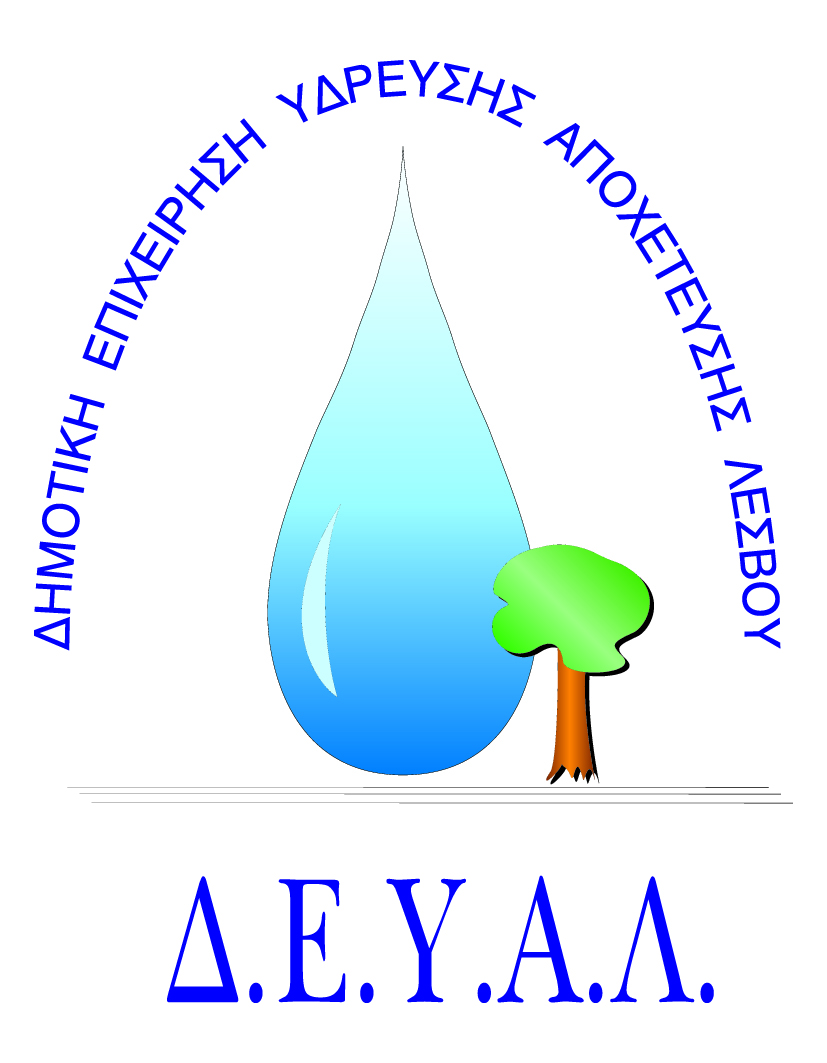 ΔΗΜΟΤΙΚΗ ΕΠΙΧΕΙΡΗΣΗ             ΥΔΡΕΥΣΗΣ ΑΠΟΧΕΤΕΥΣΗΣ                ΛΕΣΒΟΥTΜΗΜΑ ΠΡΟΜΗΘΕΙΩΝ                                                                   Μυτιλήνη 15/ 5/ 2018Αρμόδιος: Πολυχρόνης Γιάννης					Αρ. πρωτ.5336Τηλ. &Fax: 2251041966Email:promithion@deyamyt.gr			ΠΡΟΣΚΛΗΣΗ ΕΚΔΗΛΩΣΗΣ ΕΝΔΙΑΦΕΡΟΝΤΟΣ ΠΡΟΜΗΘΕΙΑΣΘΕΜΑ: Κατασκευή λαμαρινών για τις ανάγκες της Δ.Κ.Φίλια της Δ.Ε.Καλλονής.ΠΛΗΡ: ΒΕΡΒΑΤΗΣ ΓΙΩΡΓΟΣ ΤΗΛ.ΕΠΙΚ. 6936138286Λήξη Προθεσμίας υποβολής προσφορών: Παρασκευή 18-5-2018  και ώρα 14:00Χρόνος Αποσφράγισης προσφορών	: Δευτέρα 21-5-2018  και ώρα 12:30Χρόνος Παράδοσης				: Δέκα (10) ημέρες μετά την ανάθεση της προμήθειας  Όροι Πληρωμής				: Εξήντα (60) ημέρες μετά την παραλαβήΤόπος Παράδοσης	 : Εγκαταστάσεις Καρά ΤεπέςΤρόπος υποβολής προσφοράς (έντυπο 1 και 2):  1) Fax(2251041966) ή 2) email (promithion@deyamyt.gr) ή 3) σε σφραγισμένο φάκελο στα γραφεία της ΔΕΥΑΛ (Ελ.Βενιζέλου 13 – 17, 1ος όροφος) 
                                                                                                  ΓΙΑ ΤΗ ΔΕΥΑΛΑ/ΑΤΕΧΝΙΚΗ ΠΕΡΙΓΡΑΦΗ/ΠΡΟΔΙΑΓΡΑΦEΣΠΟΣΟΤΗΤΑ1Λαμαρίνα  2mm-3mm διαστάσεων 90cmΧ45cm 22Λαμαρίνα  2mm-3mm διαστάσεων 130cmΧ52,5cm2Στα κομμάτια θα ανοιχτούν τρύπες στις 4 γωνίες ώστε να βιδωθούν μπουλόνια και να βιδωθεί στο έδαφος Στα κομμάτια θα ανοιχτούν τρύπες στις 4 γωνίες ώστε να βιδωθούν μπουλόνια και να βιδωθεί στο έδαφος Στα κομμάτια θα ανοιχτούν τρύπες στις 4 γωνίες ώστε να βιδωθούν μπουλόνια και να βιδωθεί στο έδαφος 